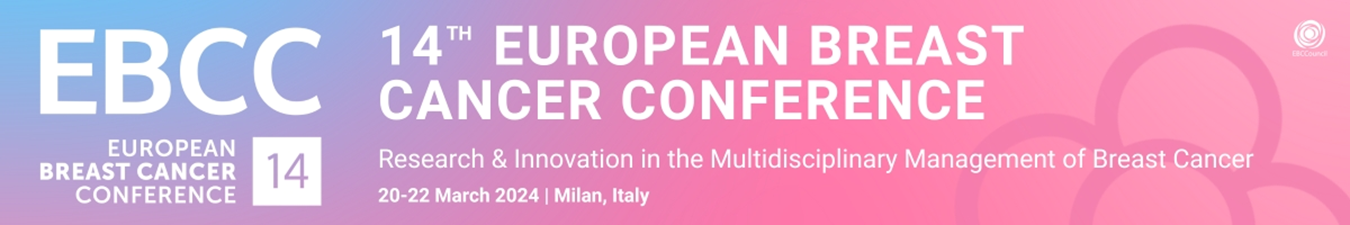 Satellite Symposia DRAFT ProgrammePlease complete this document and send it to ebcc@eortc.org by 15.11.2023 at the latest.The programme of all sponsored speaking opportunities is subject to approval by the EBCC Council. Satellite Symposium holders are responsible for payment and arrangement of travel & accommodation for their speakers. A speaker is permitted to speak in only one Satellite Symposium during the entire Conference. It is the duty of the Satellite Symposium holder to check with speakers that they haven’t been invited as speakers for other. If a speaker has been booked for more than one Satellite Symposium, EBCC reserves the right to reject the Satellite Symposium programme. Similar Satellite Symposia programmes cannot be held in parallel. Therefore, it is crucial that you complete this draft as fully as possible. Should a similar Satellite Symposia programme be found, the ‘first-come, first-served’ principle will apply.Company Name:Satellite Symposia Title: (You can still make small adjustments to the title until the final programme deadline 09.02.2024) Date: (Please select) 20.03.2024 / 21.03.2024 / 22.03.2024   		           always at 12:45-13:45
Room: (Please select) Red / Blue / YellowSpeaker & Presentation details: (Please fill in as much as possible; you can still make small adjustments to the presentation title until the final programme deadline 09.02.2024): Presentation TitlePresenter NamePresenter AffiliationCountryLorem ipsum dolor sit amet, consectetur adipiscing elit.Joe BloggsExample Hospital BELGIUMLorem ipsum dolor sit amet, consectetur adipiscing elit.Joe BloggsExample UniversityITALYLorem ipsum dolor sit amet, consectetur adipiscing elit.Joe BloggsExample IncGERMANY